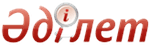 Об утверждении Правил по охране территории Республики Казахстан от карантинных объектов и чужеродных видовПриказ Министра сельского хозяйства Республики Казахстан от 29 июня 2015 года № 15-08/590. Зарегистрирован в Министерстве юстиции Республики Казахстан 8 сентября 2015 года № 12032

      В соответствии с подпунктом 7) пункта 1 статьи 7 Закона Республики Казахстан от 11 февраля 1999 года «О карантине растений» и подпунктом 4) пункта 1 статьи 12 Закона Республики Казахстан от 16 мая 2014 года «О разрешениях и уведомлениях», ПРИКАЗЫВАЮ: 



      1. Утвердить прилагаемые Правила по охране территории Республики Казахстан от карантинных объектов и чужеродных видов. 



      2. Комитету Государственной инспекции в агропромышленом комплексе Министерства сельского хозяйства Республики Казахстан в установленном законодательством порядке обеспечить: 

      1) государственную регистрацию настоящего приказа в Министерстве юстиции Республики Казахстан;

      2) в течение десяти календарных дней после государственной регистрации настоящего приказа в Министерстве юстиции Республики Казахстан направление его копии на официальное опубликование в периодические печатные издания и в информационную-правовую систему «Әділет»;

      3) размещение настоящего приказа на официальном интернет-ресурсе Министерства сельского хозяйства Республики Казахстан.



      3. Контроль за исполнением настоящего приказа возложить на курирующего вице-министра сельского хозяйства Республики Казахстан.



      4. Настоящий приказ вводится в действие по истечении двадцати одного календарного дня после дня его первого официального опубликования.      Министр сельского хозяйства

      Республики Казахстан                       А. Мамытбеков

Утверждены               

приказом Министра сельского     

хозяйства Республики Казахстан    

от 29 июня 2015 года № 15-08/590    

Правила

по охране территории Республики Казахстан

от карантинных объектов и чужеродных видов 

1. Общие положения

      1. Настоящие Правила по охране территории Республики Казахстан от карантинных объектов и чужеродных видов (далее – Правила) разработаны в соответствии с подпунктом 7) пункта 1 статьи 7 Закона Республики Казахстан от 11 февраля 1999 года «О карантине растений» (далее – Закон), подпунктом 4) пункта 1 статьи 12 Закона Республики Казахстан от 16 мая 2014 года «О разрешениях и уведомлениях» и определяют порядок охраны территории Республики Казахстан от карантинных объектов и чужеродных видов.



      2. В настоящих Правилах используются следующие понятия:



      1) уполномоченный орган в автомобильных пунктах пропуска – органы государственных доходов Республики Казахстан, осуществляющие государственный карантинный фитосанитарный контроль в автомобильных пунктах пропуска через Государственную границу Республики Казахстан, совпадающую с таможенной границей Таможенного союза, за исключением лабораторной экспертизы;



      2) акт изъятия – документ, выдаваемый государственным инспектором по карантину растений или уполномоченным лицом в автомобильном пункте пропуска на изъятие зараженной подкарантинной продукции по форме утвержденной приказом Министра сельского хозяйства Республики Казахстан от 3 июня 2015 года № 15-4/513 «Об утверждении Правил по изъятию и уничтожению подкарантинной продукции, зараженной карантинными объектами, не подлежащей обеззараживанию или переработке» (зарегистрированный в Реестре государственной регистрации нормативных правовых актов № 11753) (далее – Приказ);



      3) лабораторная экспертиза – исследование образцов подкарантинной продукции, вредителей, возбудителей болезней растений и сорняков с целью определения их видового состава и принадлежности их к карантинным объектам и чужеродным видам;



      4) обеззараживание – совокупность действий в отношении подкарантинной продукции, направленных на уничтожение карантинных объектов (карантинных вредных организмов);



      5) охрана территории Республики Казахстан от карантинных объектов и чужеродных видов - комплекс фитосанитарных мер, направленных на обеспечение порядка и процедуры ввоза, вывоза, внутригосударственных перевозок и реализации подкарантинной продукции, а также на проведение мероприятий по карантину растений;



      6) фитосанитарная экспертиза подкарантинной продукции – исследование образцов, отобранных от партии подкарантинной продукции с целью определения карантинного фитосанитарного состояния подкарантинной продукции на соответствие карантинным фитосанитарным требованиям страны импортера;



      7) партия подкарантинной продукции – количество подкарантинной продукции, предназначенной для отправки одним транспортным средством в один пункт назначения одному получателю;



      8) карантинная лаборатория – стационарная лаборатория государственного учреждения, оборудованная приборами и литературой по карантинным объектам, в которой проводится экспертиза образцов импортной и отечественной подкарантинной продукции на предмет выявления в ней карантинных объектов и устанавливается принадлежность объектов к карантинным и чужеродным видам;



      9) карантинный досмотр – визуальное обследование партии подкарантинной продукции, связанное со вскрытием упаковки товаров или грузового помещения транспортного средства либо емкостей, контейнеров и иных мест, где находится или может находиться подкарантинная продукция, позволяющее обследовать любую часть подкарантинной продукции, а также осуществить отбор образцов от различных частей подкарантинной продукции;



      10) акт карантинного фитосанитарного контроля и надзора – документ, свидетельствующий о карантинном состоянии подкарантинной продукции и грузового помещения транспортного средства на момент визуального обследования партии подкарантинной продукции, связанного со вскрытием упаковки товаров или грузового помещения транспортного средства либо емкостей, контейнеров и иных мест, где находится или может находиться подкарантинная продукция, позволяющее обследовать любую часть подкарантинной продукции, а также осуществить отбор образцов от различных частей подкарантинной продукции, выданный государственным инспектором по карантину растений или уполномоченным лицом в автомобильном пункте пропуска; 



      11) акт возврата подкарантинной продукции – документ, выдаваемый государственным инспектором по карантину растений или уполномоченным лицом в автомобильном пункте пропуска на возврат не подлежащей к ввозу импортной подкарантинной продукции, или при отказе перевозчика подкарантинной продукции предъявлять подкарантинную продукцию для контроля по карантину растений;



      12) карантинное донесение – документ, уведомляющий уполномоченный орган по карантину растений о предстоящем поступлении подкарантинной продукции, ее состоянии и (или) необходимости детального досмотра в пункте ее назначения;



      13) карантинный осмотр – визуальное обследование подкарантинной продукции, в том числе транспортных средств (кабин, салонов, багажных и грузовых отделений транспортных средств, контейнеров), ручной клади и багажа физических лиц, а также грузовых емкостей, без вскрытия тары, упаковки и отбора образцов;



      14) государственный инспектор по карантину растений - должностное лицо ведомства уполномоченного органа по карантину растений или его территориального подразделения, непосредственно осуществляющее государственный карантинный фитосанитарный контроль и надзор; 



      15) растения – живые растения и их части, включая семена;



      16) растительные вложения - продукция растительного происхождения в почтовых отправлениях, ручной клади и багаже пассажиров, подлежащая контролю по карантину растений;



      17) внешний карантин растений – карантин растений, направленный на предотвращение ввоза с импортируемой территории и вывоза с экспортируемой территории подкарантинной продукцией карантинных объектов;



      18) продукция растительного происхождения – не переработанный материал растительного происхождения (сырье), который по своей природе и (или) способу переработки представляет риск проникновения на территорию Республики Казахстан и (или) распространения на ней карантинных объектов;



      19) внутренний карантин растений – карантин растений, направленный на предотвращение распространения карантинных объектов внутри Республики Казахстан, своевременное выявление, локализацию и ликвидацию очагов карантинных объектов;



      20) уполномоченный орган по карантину растений (далее – уполномоченный орган) – центральный исполнительный орган, осуществляющий руководство и межотраслевую координацию в области карантина растений;



      21) страна транзита – страна, через которую подкарантинная продукция проходит без хранения, деления на части, переупаковывания и не подвергается риску заражения карантинными объектами в этой стране.



      3. Проведение мероприятий по карантину растений направлено на охрану территории Республики Казахстан от карантинных объектов их выявление, локализацию и ликвидацию, осуществление контроля и надзора за соблюдением законодательства в области карантина растений.



      4. Мероприятия по карантину растений распространяются на:

      посевной и посадочный материал сельскохозяйственных, лесных и декоративных культур, растения и их части (черенки, луковицы, клубни, плоды), а также любая другая продукция растительного происхождения, которая может быть переносчиком карантинных объектов;

      коллекции насекомых, возбудителей болезней растений, гербарии и коллекции семян;

      растительные вложения в почтовых отправлениях, ручной клади и багаже пассажиров;

      овощи, плоды, ягоды, грибы, а также орехи, арахис, мука, крупа, кофе в зернах, какао-бобы, сушеные плоды и овощи, табак и сахар-сырец;

      продовольственное, фуражное и техническое зерно и продукты его переработки, копра, солод, шрот, жмых, волокно хлопчатника, льна и других прядильных культур, лекарственное растительное сырье, а также шкура и шерсть;

      тара, древесина, упаковочные материалы (за исключением синтетических), монолиты и образцы почв;

      транспортные средства, прибывшие из других государств или из карантинных зон;

      территории и помещения организаций, крестьянских (фермерских), приусадебных и дачных хозяйств, производящих, заготавливающих, складирующих, перерабатывающих реализующих продукцию растительного происхождения;

      земли сельскохозяйственного и другого назначения, а также лесного и водного фонда.



      5. Физические лица, руководители организаций, деятельность которых связана с производством, заготовкой, реализацией, транспортировкой растительной продукции, определяют в этих организациях ответственных лиц за выполнение карантинных мероприятий и обеспечивают условия для их работы. 

2. Порядок охраны территории Республики Казахстан от карантинных объектов и чужеродных видов 

Параграф 1. Охрана при ввозе подкарантинной продукции

(внешний карантин растений)

      6. Поставщик при заключении договоров на поставку подкарантинной продукции на территорию Республики Казахстан получают в уполномоченном органе необходимую информацию о карантинных фитосанитарных требованиях, карантинных мерах по предупреждению ввоза карантинных объектов и обеспечивают выполнение условий ввоза, утвержденных приказом Министра сельского хозяйства Республики Казахстан от 30 января 2015 года № 4-4/66 «Об утверждении фитосанитарных требований, предъявляемых к ввозимой подкарантинной продукции» (зарегистрированный в Реестре государственной регистрации нормативных правовых актов № 11781).



      7. Ввоз в Республику Казахстан подкарантинной продукции осуществляется только через фитосанитарные контрольные посты и автомобильные пункты пропуска через Государственную границу Республики Казахстан, совпадающую с таможенной границей Таможенного союза.



      8. Подкарантинная продукция, а также транспортные средства ввозятся на территорию Республики Казахстан свободными от карантинных объектов и чужеродных видов, согласно перечня карантинных объектов и чужеродных видов, утвержденного приказом Министра сельского хозяйства Республики Казахстан от 30 марта 2015 года № 4-4/282 «Об утверждении перечня карантинных объектов и чужеродных видов, по отношению к которым устанавливается и осуществляется мероприятия по карантину растений, и перечня особо опасных вредных организмов» (зарегистрированный в Реестре государственной регистрации нормативных правовых актов № 11739).

      На фитосанитарных контрольных постах проводится первичный карантинный фитосанитарный контроль и надзор за ввозимой, вывозимой и транзитной подкарантинной продукцией. 

      В пунктах назначения подкарантинной продукции проводится вторичный карантинный фитосанитарный контроль и надзор. 

      При проведении карантинного фитосанитарного контроля или надзора, отбираются образцы, при необходимости проводится их лабораторная экспертиза с учетом фитосанитарной характеристики территории и места происхождения подкарантинной продукции, пункта назначения, а также зон, свободных от карантинных объектов или с незначительной их распространенностью в соответствии с подпунктом 24) пункта 1 статьи 7 Закона.



      9. Импортная подкарантинная продукция перевозится по территории Республики Казахстан в крытых или изотермических, исправных и опломбированных контейнерах, герметичных упаковках, вагонах, автофургонах, авторефрижераторах и других транспортных средствах.

      Владелец подкарантинной продукции уведомляет территориальное подразделение области (города республиканского значения, столицы) ведомства уполномоченного органа (далее – территориальные подразделение ведомства уполномоченного органа) о прибытии подкарантинной продукции любым доступным способом и предъявляет подкарантинную продукцию для осуществления карантинного фитосанитарного контроля и надзора в месте назначения, доставки не позднее одного рабочего дня, следующего за днем прибытия.



      10. Подкарантинная продукция, носящая скрытую форму заражения карантинными объектами и чужеродными видами, завозится с условием ее обязательной проверки в интродукционно-карантинных питомниках:

      образцов посевного и посадочного материала, в том числе для научно-селекционных целей и сортоиспытания;

      образцов посевного и посадочного материала в порядке обмена между научно-исследовательскими учреждениями и ботаническими садами.



      11. Без предъявления фитосанитарного сертификата национальных карантинных служб стран-экспортеров не допускается ввоз подкарантинной продукции в соответствии с пунктом 2-1 статьи 13 Закона.



      12. Таможенная очистка и оформление таможенных документов ввозимой подкарантинной продукции в пунктах назначения, местах временного хранения или зоне таможенного контроля осуществляется после проведения вторичного карантинного фитосанитарного контроля и надзора уполномоченным органом по карантину растений, с проставлением соответствующего штампа по форме, согласно приложению 1 к настоящим Правилам, государственным инспектором по карантину растений на фитосанитарных сертификатах, товарно-транспортных документах и акте карантинного фитосанитарного контроля и надзора.

      Таможенная очистка и оформление таможенных документов ввозимой подкарантинной продукции в автомобильном пункте пропуска осуществляется после проведения вторичного карантинного фитосанитарного контроля и надзора уполномоченным органом по карантину растений, с проставлением соответствующего штампа по форме, согласно приложению 1 к настоящим Правилам, государственным инспектором по карантину растений на фитосанитарных сертификатах, товарно-транспортных документах и акте карантинного фитосанитарного контроля и надзора.



      13. Государственный карантинный фитосанитарный контроль и надзор в области карантина растений подкарантинной продукции на фитосанитарных контрольных постах осуществляется государственными инспекторами по карантину растений фитосанитарных контрольных постов территориального подразделения ведомства уполномоченного органа.



      14. Государственный карантинный фитосанитарный контроль и надзор в области карантина растений, а также досмотр подкарантинной продукции, на фитосанитарных контрольных постах, в местах назначения, в местах временного хранения или зоне таможенного контроля в местах доставки определенных в соответствии с таможенным законодательством Таможенного союза и (или) законодательством Республики Казахстан, осуществляется до таможенной очистки подкарантинной продукции с оформлением соответствующего акта карантинного фитосанитарного контроля и надзора по форме, согласно приложению 2 к настоящим Правилам.



      15. Государственный инспектор по карантину растений разъясняет владельцам подкарантинной продукции законодательство в области карантина растений, проверяет соответствие фитосанитарным требованиям ввозимой подкарантинной продукции, наличие фитосанитарного сертификата национальной карантинной службы страны-экспортера, проводит внешний осмотр транспорта, подкарантинной продукции. В случае обнаружения при осмотре подкарантинной продукции на ее поверхности, в упаковке организмов, сходных по морфологическим признакам с карантинными объектами, симптомов болезней растений, признаков повреждения подкарантинной продукции карантинными объектами, государственный инспектор по карантину растений производит карантинный досмотр. При этом государственный инспектор по карантину растений с подкарантинной продукции производит отбор образцов, для исследования их на месте с целью выявления карантинных вредителей, болезней растений и сорняков.



      16. В случае невозможности определения карантинных объектов на месте образцы и объекты передаются в уполномоченную организацию по карантину растений для подтверждения видовой принадлежности объектов к карантинным видам.

      Изъятие подкарантинной продукции (в том числе из почтовых отправлений, ручной клади и багажа) осуществляется государственным инспектором по карантину растений, о чем составляется акт изъятия.



      17. После прохождения карантинного досмотра подкарантинной продукции и проведения мероприятий по карантину растений государственный инспектор по карантину растений или уполномоченное лицо в автомобильном пункте пропуска ставит на сопроводительных товарно-транспортных документах соответствующий штамп по форме, согласно приложению 1 к настоящим Правилам и выдает владельцу акт карантинного фитосанитарного контроля и надзора по форме, согласно приложению 2 к настоящим Правилам (далее – акт карантинного фитосанитарного контроля и надзора).

      Грузовые операции (перегрузка на другие транспортные средства) с подкарантинной продукцией на фитосанитарных контрольных постах производятся ее владельцем по разрешению государственного инспектора по карантину растений после проведения государственного карантинного фитосанитарного контроля и надзора и карантинного досмотра.

      Акт карантинного фитосанитарного контроля и надзора при отсутствии нарушений законодательства в области карантина растений оформляется в течение одного рабочего дня.



      18. Вторичный карантинный фитосанитарный контроль и надзор подкарантинной продукции и транспортных средств проводится в соответствии с подпунктом 24) пункта 1 статьи 7 Закона.

      Отбор образцов на анализ и лабораторную экспертизу в пункте назначения подкарантинной продукции для окончания таможенного оформления осуществляются государственными инспекторами по карантину растений. При обнаружении сходных по морфологическим признакам с карантинными объектами, симптомов болезней растений, признаков повреждения подкарантинной продукции карантинными объектами образцы направляются на лабораторную экспертизу для установления видового состава вредителей, болезней растений и сорняков, по результатам которых составляется акт карантинного фитосанитарного контроля и надзора с записью об условиях использования этой продукции. 

      Принадлежность объектов к карантинным видам подтверждается уполномоченной организацией по карантину растений.

      Срок определения видового состава карантинных объектов с выдачей свидетельства лабораторной экспертизы составляет для:

      вредителей и сорняков – не более трех рабочих дней;

      болезней растений – не более десяти рабочих дней. 

Параграф 2. Вывоз подкарантинной продукции

      19. Вывоз подкарантинной продукции за пределы Республики Казахстан должен осуществляться на условиях, предусмотренных международными договорами Республики Казахстан в области карантина растений, а также требованиями национальных служб по карантину растений страны-импортера.



      20. Вывоз подкарантинной продукции высокого фитосанитарного риска за пределы Республики Казахстан разрешается только при наличии фитосанитарных сертификатов уполномоченного органа по форме, согласно приложению 3 к настоящим Правилам.



      21. Физическим и юридическим лицам для получения фитосанитарного сертификата через веб-портал «электронного правительства» www.e.gov.kz, www.elicense.kz (далее - портал) либо территориальное подразделение ведомства уполномоченного органа необходимы следующие документы:

      1) заявка по форме, согласно приложению 4 к настоящим Правилам;

      2) свидетельство о государственной регистрации в качестве индивидуального предпринимателя, свидетельство или справка о государственной регистрации (перерегистрации) юридического лица;

      3) документ, удостоверяющий личность, и документ, удостоверяющий полномочия на представительство заявителя;

      4) требование в области карантина растений национальной службы по карантину растений страны-импортера.

      Территориальное подразделение ведомства уполномоченного органа в течение двух рабочих дней с момента принятия заявки, проверяет полноту представленных документов. В случае установления факта неполноты представленных документов территориальное подразделение ведомства уполномоченного органа в указанные сроки дает мотивированный отказ в дальнейшем рассмотрении заявки.



      22. Карантинное состояние вывозимой подкарантинной продукции устанавливается государственными инспекторами по карантину растений в местах первоначальной отгрузки и вторично - в морских и речных портах (пристанях), аэропортах, на железнодорожных станциях, организациях почтовой связи, объектах внутренней торговли, автовокзалах (автостанциях) и иных объектах при перегрузке (формировании) экспортных партий. При вывозе без перегрузки на пограничном пункте и фитосанитарном контрольном посту осуществляется надзор только за правильным оформлением фитосанитарного сертификата, выданного с места отгрузки.



      23. Фитосанитарный сертификат выдается и заверяется личной подписью государственного инспектора по карантину растений, исследовавшего подкарантинную продукцию и печатью (штампом) по форме, согласно приложению 1 к настоящим Правилам. 

      Фитосанитарный сертификат выдается на каждую партию подкарантинной продукции и должен удостоверять ее карантинное состояние, иметь сведения о проведенном обеззараживании, выполнении других дополнительных карантинных требований страны-импортера по поставке данной продукции.

      Фитосанитарный сертификат или мотивированный отказ в его выдаче оформляется в срок не более пяти рабочих дней с даты подачи заявки на его получение. 

      Основаниями для мотивированного отказа в выдаче фитосанитарного сертификата является:

      1) непредъявление заявителем подкарантинной продукции для досмотра;

      2) выявление карантинных объектов в подкарантинной продукции;

      3) выявление несоответствия фитосанитарным требованиям страны-импортера;

      4) добровольный отказ заявителя от получения фитосанитарного сертификата;

      5) неоднократное (2 раза и более) неуведомление или непредъявление подкарантинной продукции должностному лицу территориального подразделения ведомства уполномоченного органа является основанием для отказа владельцу продукции в выдаче фитосанитарного сертификата в течение тридцати календарных дней после получения информации от соответствующего уполномоченного государственного органа страны импортера, за исключением случаев изменения места назначения.

      24. Оригинал фитосанитарного сертификата выдается отправителю подкарантинной продукции, копия хранится в деле территориального подразделения ведомства уполномоченного органа. 

Параграф 3. Ввоз на территорию Республики Казахстан карантинных

объектов (карантинных вредных организмов) в

научно-исследовательских целях

      25. Ввоз в научно-исследовательских целях карантинных объектов (карантинных вредных организмов) согласно утвержденному перечню карантинных видов (вредителей, возбудителей болезней растений, семян карантинных сорняков) осуществляется на основании письма-согласования ввоза карантинных объектов (карантинных вредных организмов) в научно-исследовательских целях по форме, согласно приложению 5 к настоящим Правилам, выдаваемого территориальным подразделением ведомства уполномоченного органа.



      26. Физическим и юридическим лицам для получения письма-согласования через портал либо территориальное подразделение ведомства уполномоченного органа необходимы следующие документы:

      1) заявка по форме, согласно приложению 6 к настоящим Правилам;

      2) свидетельство о государственной регистрации в качестве индивидуального предпринимателя, свидетельство или справка о государственной регистрации (перерегистрации) юридического лица;

      3) документ, удостоверяющий личность, и документ, удостоверяющий полномочия на представительство заявителя.

      Территориальное подразделение ведомства уполномоченного органа в течение двух рабочих дней с момента принятия заявки, проверяет полноту представленных документов. В случае установления факта неполноты представленных документов территориальное подразделение ведомства уполномоченного органа в указанные сроки дает мотивированный отказ в дальнейшем рассмотрении заявки.



      27. Карантинные объекты ввозятся на территорию Республики Казахстан только в научно–исследовательских целях, в порядке установленном настоящими Правилами.



      28. Письмо-согласование на ввоз карантинных объектов в научно-исследовательских целях выдается на каждый карантинный объект и действует в течение шести месяцев с даты его выдачи. 

      Письмо-согласование на ввоз карантинных объектов в научно-исследовательских целях не может быть использовано более одного раза.

      Письмо-согласование на ввоз карантинных объектов в научно-исследовательских целях или мотивированный отказ в его выдаче оформляется в форме электронного документа подписанного электронной цифровой подписью руководителя территориального органа ведомства уполномоченного органа в срок не более десяти рабочих дней с даты подачи заявки на его получение.

      Письмо-согласование на ввоз карантинных объектов в научно-исследовательских целях выдается по результатам проведения иной формы контроля по определению соответствия лаборатории требованиям, изложенным в перечне условий изоляции в лаборатории для карантинных объектов различного уровня биологической безопасности по форме, согласно приложению 7 к настоящим Правилам.



      29. Карантинные объекты (карантинные вредные организмы) ввозятся на территорию Республики Казахстан в специальных контейнерах (емкостях), исключающих их распространение в пути следования.



      30. Содержание карантинных организмов осуществляется в условиях изоляции в лабораториях. Физические и юридические лица уведомляют территориальные подразделения ведомства уполномоченного органа о завершении научных исследований с использованием карантинных объектов, для последующего уничтожения карантинных объектов в присутствии государственного инспектора по карантину растений и проведении обеззараживания соответствующей лаборатории. Затраты, связанные с уничтожением карантинного объекта и обеззараживанием соответствующей лаборатории, несет заявитель.



      31. Физические и юридические лица, которые завезли карантинный объект в научно-исследовательских целях, принимают меры для предотвращения распространения карантинного объекта на территории Республики Казахстан.



      32. Научно-исследовательскую работу с карантинными объектами (карантинными вредными организмами) проводят только в пределах заявленной лаборатории, при этом исключают проведение работ на открытом грунте и использование карантинных объектов (карантинных вредных организмов) не в научно-исследовательских целях. 



      33. В целях предотвращения распространения карантинных объектов, ввезенных в научно-исследовательских целях на территорию Республики Казахстан, государственные инспектора по карантину растений проводят систематический контроль за соблюдением физическими и юридическими лицами ограничений, связанных с использованием карантинного объекта в научно-исследовательских целях.  

Параграф 4. Охрана при внутригосударственных перевозках

подкарантинной продукции (внутренний карантин растений)

      34. Государственный контроль и надзор в области карантина растений на территории Республики Казахстан осуществляется государственными инспекторами по карантину растений.



      35. Межобластные перевозки подкарантинной продукции осуществляются при наличии карантинных сертификатов, выдаваемых государственным инспектором по карантину растений территориального подразделения ведомства уполномоченного органа по форме, согласно приложению 8 к настоящим Правилам.

      Выдача карантинных сертификатов на вывоз подкарантинной продукции из карантинных зон Республики Казахстан производится государственными инспекторами по карантину растений территориальных подразделений ведомства уполномоченного органа.



      36. Физическим и юридическим лицам для получения карантинного сертификата через портал либо территориальное подразделение ведомства уполномоченного органа необходимы следующие документы:

      1) заявка по форме, согласно приложению 9 к настоящим Правилам;

      2) свидетельство о государственной регистрации в качестве индивидуального предпринимателя, свидетельство или справка о государственной регистрации (перерегистрации) юридического лица;

      3) документ, удостоверяющий личность и документ, удостоверяющий полномочия на представительство заявителя.

      Территориальное подразделение ведомства уполномоченного органа в течение двух рабочих дней с момента принятия заявки, проверяет полноту представленных документов. В случае установления факта неполноты представленных документов территориальное подразделение ведомства уполномоченного органа в указанные сроки дает мотивированный отказ в дальнейшем рассмотрении заявки.



      37. Карантинный сертификат выдается и заверяется личной подписью государственного инспектора по карантину растений, исследовавшим подкарантинную продукцию и печатью (штампом) установленного образца, на основании акта карантинного фитосанитарного контроля и надзора подкарантинной продукции, а в случае вывоза подкарантинной продукции из карантинных зон – на основании фитосанитарной экспертизы подкарантинной продукции. 

      Карантинный сертификат выдается на каждую партию подкарантинной продукции и должен удостоверять ее карантинное состояние, иметь сведения о выполнении дополнительных карантинных требований по поставке этой продукции.

      Карантинный сертификат оформляется в срок не более трех рабочих дней с даты подачи заявки на его получение.



      38. Переадресовка подкарантинной продукции в пути следования или пункте назначения производится с разрешения территориального подразделения ведомства уполномоченного органа, на территории которого осуществляется эта операция.

      Переадресовка подкарантинной продукции, вывезенной из карантинной зоны Республики Казахстан, в пути следования не допускается.

      Ввозимая подкарантинная продукция вторично подлежит карантинному досмотру в пункте ее назначения.



      39. Владелец подкарантинной продукции уведомляет территориальные подразделения ведомства уполномоченного органа о прибытии подкарантинной продукции любым доступным способом и предъявляет подкарантинную продукцию для осуществления карантинного фитосанитарного контроля и надзора в месте назначения, доставки не позднее рабочего дня, следующего за днем прибытия.

      В случае, если перевозчик отказывается предъявлять подкарантинную продукцию для проведения государственного надзора в области карантина растений, то она подлежит возврату в страну-экспортер, о чем составляется акт возврата подкарантинной продукции, согласно приложению 10 к настоящим Правилам за счет средств ее владельца, о чем государственный инспектор по карантину растений ставит в известность территориальное подразделение уполномоченного органа, пограничные органы и органы государственных доходов Республики Казахстан. 

Параграф 5. Проведение обеззараживания

подкарантинной продукции и очистки транспортных средств

      40. Обеззараживание подкарантинной продукции и очистка транспортных средств проводятся в соответствии с пунктом 6 статьи 13 Закона. 



      41. Подготовка транспортных средств и подкарантинной продукции к фумигации выполняется ее владельцами или транспортной организацией под руководством специалистов фумигационных отрядов.



      42. При проведении обеззараживания подкарантинной продукции в других государствах ввозимая продукция проверяется специалистами фумигационных отрядов на содержание остаточного количества фумигантов.



      43. Обеззараживание и очистка, возврат или переработка зараженной карантинными объектами подкарантинной продукции, вскрытие и упаковка грузов, багажа, посылок, доставка их к месту обеззараживания и обратно осуществляются за счет средств владельцев подкарантинной продукции. 

Параграф 6. Проведение карантинных

мер физическими и юридическими лицами

      44. Физические и юридические лица, деятельность которых связана с производством, заготовкой, переработкой, хранением, транспортировкой и реализацией подкарантинной продукции:

      1) соблюдают и выполняют требования законодательства Республики Казахстан в области карантина растений и предписания государственного инспектора по карантину растений территориального подразделения ведомства уполномоченного органа о проведении соответствующих мероприятий по карантину растений;

      2) предъявляют по требованию государственных инспекторов по карантину растений сведения о наличии подкарантинной продукции и карантинных объектов;

      3) обеспечивают систематическое обследование посевов, территорий, складов, где хранится подкарантинная продукция;

      4) при выявлении карантинных объектов в течение одного рабочего дня уведомляют территориальное подразделение ведомства уполномоченного органа;

      5) при межобластных и межгосударственных перевозках подкарантинной продукции уведомляют территориальное подразделение ведомства уполномоченного органа о прибытии подкарантинной продукции любым доступным способом и предъявляют подкарантинную продукцию для осуществления карантинного фитосанитарного контроля и надзора в местах назначения, доставки не позднее одного рабочего дня, следующего за днем прибытия. 

Параграф 7. Проведение карантинных

мер местными исполнительными органами

      45. Местные исполнительные органы областей (города республиканского значения, столицы) ведут учет распространения карантинных объектов и предоставляют информацию уполномоченному органу и заинтересованным лицам.

      В районах и сельских округах для ведения учета распространения карантинных объектов закрепляют специалиста решением местного исполнительного органа области (города республиканского значения, столицы).



      46. По предписанию государственных инспекторов по карантину растений в карантинных зонах на железнодорожных станциях, в морских и речных портах (пристанях), аэропортах, автовокзалах (автостанциях), на объектах внутренней торговли, в организациях почтовой связи и на иных объектах организуют проведение мероприятий по карантину растений физическими и юридическими лицами - владельцами этих объектов, а также органами государственного управления.



      47. По представлению территориального подразделения ведомства уполномоченного органа в срок не более десяти календарных дней местные исполнительные органы областей (города республиканского значения, столицы) принимают решение об установлении карантинной зоны с введением карантинного режима или его отмене на соответствующих территориях. 

Параграф 8. Выявление карантинных объектов

      48. В целях выявления карантинных объектов, определения границ очагов их распространения систематическому обследованию подлежат земельные и лесные угодья, посевы и насаждения сельскохозяйственных, декоративных, лекарственных и других культур, здания, строения, контейнеры, склады, иные объекты и территории организаций, связанных с производством, переработкой, хранением, транспортировкой и реализацией подкарантинной продукции, и иные объекты, которые могут быть источником заражения и распространения карантинных объектов.

      Выполнение этих работ обеспечивается физическими и юридическими лицами по предписаниям государственных инспекторов по карантину растений, а также Республиканским методическим центром фитосанитарной диагностики и прогнозов.

      Государственные инспектора по карантину растений территориальных подразделений ведомства уполномоченного органа проводят контрольные обследования указанных объектов. Результаты контрольного обследования оформляются актом о проведении контроля по карантину растений по форме, согласно приложению 11 к настоящим Правилам.  

Параграф 9. Наложение и снятие карантина

      49. При выявлении карантинных объектов устанавливаются карантинные зоны по виду карантинного объекта, с указанием границ его распространения.

      Решение об установлении карантинной зоны на территории области, города республиканского значения столицы принимается соответствующим местным исполнительным органом, по представлению территориального подразделения ведомства уполномоченного органа.



      50. В карантинных зонах запрещаются или вводятся ограничения на вывоз зараженной карантинными объектами подкарантинной продукции, разрабатываются и осуществляются мероприятия по карантину растений. 

      Зараженная продукция, вывезенная из карантинной зоны, подлежит возврату, очистке, обеззараживанию либо передаче ее перерабатывающим организациям.

      Зараженная продукция, при невозможности ее обеззараживания и переработки, подлежит изъятию и уничтожению в порядке, утвержденном Приказом.

      Перечень карантинных ограничений и мероприятий по карантину растений доводится до сведения физических, юридических лиц и населения карантинной зоны.



      51. Снятие карантинной зоны осуществляется по результатам систематического обследования.

      В случае, если на протяжении трех лет с момента установления карантинной зоны не выявлены карантинные объекты, то с данной территории снимается карантинная зона по представлению ведомства уполномоченного органа.

Приложение 1            

к Правилам по охране территории   

Республики Казахстан        

от карантинных объектов и      

чужеродных видов          Форма            1.2.3.4.5.6.7.8.УКАЗАНИЯ ПО ПРИМЕНЕНИЮ ШТАМПОВ      Размер штампов: 60 миллиметров х 35 миллиметров.

      Условные обозначения, используемые при изготовлении штампов карантинного фитосанитарного контроля (надзора):

      В правом верхнем углу обозначается - код региона и трехзначный код пограничного пункта по карантину растений (фитосанитарного контрольного поста), который располагается под кодом региона.

      В левом верхнем углу: одно из условных обозначений государств - членов таможенного союза - BY, KZ, RU, AM, KG.

      Штамп 1 «Ввоз разрешен, подлежит карантинному фитосанитарному контролю (надзору) по месту доставки» - проставляется в пунктах пропуска через таможенную границу Таможенного союза на фитосанитарном сертификате и транспортном (перевозочном) документе, если по результатам осуществления карантинного фитосанитарного контроля (надзора) принято решение о разрешении ввоза партии подкарантинной продукции.

      Штамп 2 «Ввоз запрещен» - проставляется в пунктах пропуска через таможенную границу Таможенного союза на фитосанитарном сертификате и транспортном (перевозочном) документе, если по результатам осуществления карантинного фитосанитарного контроля (надзора) принято решение о запрете ввоза партии подкарантинной продукции.

      Штамп 3 «Транзит разрешен» - проставляется в пунктах пропуска через таможенную границу Таможенного союза на фитосанитарном сертификате и транспортном (перевозочном) документе, если по результатам осуществления карантинного фитосанитарного контроля (надзора) подкарантинной продукции принято решение о разрешении ее перемещения.

      Штамп 4 «Транзит запрещен» - проставляется в пунктах пропуска через таможенную границу таможенного союза на фитосанитарном сертификате и транспортном (перевозочном) документе, если по результатам осуществления карантинного фитосанитарного контроля (надзора) подкарантинной продукции принято решение о запрете ее пропуска через таможенную территорию Таможенного союза.

      Штамп 5 «Выпуск разрешен без права реализации» - проставляется в местах завершения таможенного оформления подкарантинной продукции, в случаях необходимости проведения карантинного мероприятий по месту назначения груза.

      Штамп 6 «Выпуск разрешен» - проставляется в местах завершения таможенного оформления (местах доставки) подкарантинной продукции, в случаях ее соответствия карантинным фитосанитарным требованиям.

      Штамп 7 «Выпуск запрещен» - проставляется в местах завершения таможенного оформления (местах доставки) подкарантинной продукции, в случаях не соответствия карантинным фитосанитарным требованиям.

      Штамп 8 «Подлежит карантинному фитосанитарному контролю (надзору) по месту выгрузки» - проставляется на рейде морских и речных судов на фитосанитарном сертификате и транспортном (перевозочном) документе до выгрузки в речных и морских пунктах пропуска через таможенную границу Таможенного союза, в целях проведения карантинных фитосанитарных мероприятий по месту выгрузки.

Приложение 2          

к Правилам по охране территории   

Республики Казахстан        

от карантинных объектов и      

чужеродных видов         Форма       _______________________________________________________________

        (наименование территориального подразделения ведомства

       уполномоченного органа или автомобильного пункта пропуска

                          выдавшего документ)                             АКТ

         карантинного фитосанитарного контроля и надзораот _______________                                       № __________

    (дата выдачи)Мною, уполномоченным должностным лицом, _____________________________

                                  (должность, фамилия, имя, отчество

_____________________________________________________________________

               (при его наличии) (далее – Ф.И.О.))

проведен карантинный фитосанитарный контроль (надзор) подкарантинной

продукции:___________________________________________________________

             (наименование и количество подкарантинной продукции)

и транспортных средств:______________________________________________

                               (номер транспортного средства)

поступивших из:______________________________________________________

                              (наименование страны)

происхождением:______________________________________________________

                             (наименование страны)

фитосанитарный сертификат:___________________________________________

                   (номер фитосанитарного сертификата, дата выдачи)

выданный:____________________________________________________________

                             (наименование страны)

экспортер(отправитель):______________________________________________

                             (наименование организации, адрес)

импортер (получатель):_______________________________________________

                           (наименование организации, адрес)

В результате_________________________установлено:____________________

            (наименование мероприятия)

Для анализа или экспертизы подкарантинной продукции отобраны

образцы(пробы) в количестве _________________________________________

                             (в соответствующих единицах измерения)

Действие с образцом:_________________________________________________

Предписываются следующие карантинные фитосанитарные мероприятия:

_____________________________________________________________________

Акт составлен в присутствии собственника (представителя)

груза:____________ __________________________________________________

      (подпись)                            (Ф.И.О.)Должностное лицо уполномоченного

органа, осуществляющего функции

карантинного фитосанитарного 

контроля (надзора) __________ _______________________________________

Место печати        (подпись)                (Ф.И.О.)

Приложение         

к акту карантинного     

фитосанитарного контроля   

и надзора          Государственный инспектор по карантину

растений или уполномоченное лицо в

автомобильных пунктах пропуска

Место печати                     ___________ ______________

                                  (подпись)     (Ф.И.О.)

Приложение 3            

к Правилам по охране территории   

Республики Казахстан       

от карантинных объектов и     

чужеродных видов        Форма                        Фитосанитариялық сертификат         Оборотная сторона фитосанитарного сертификата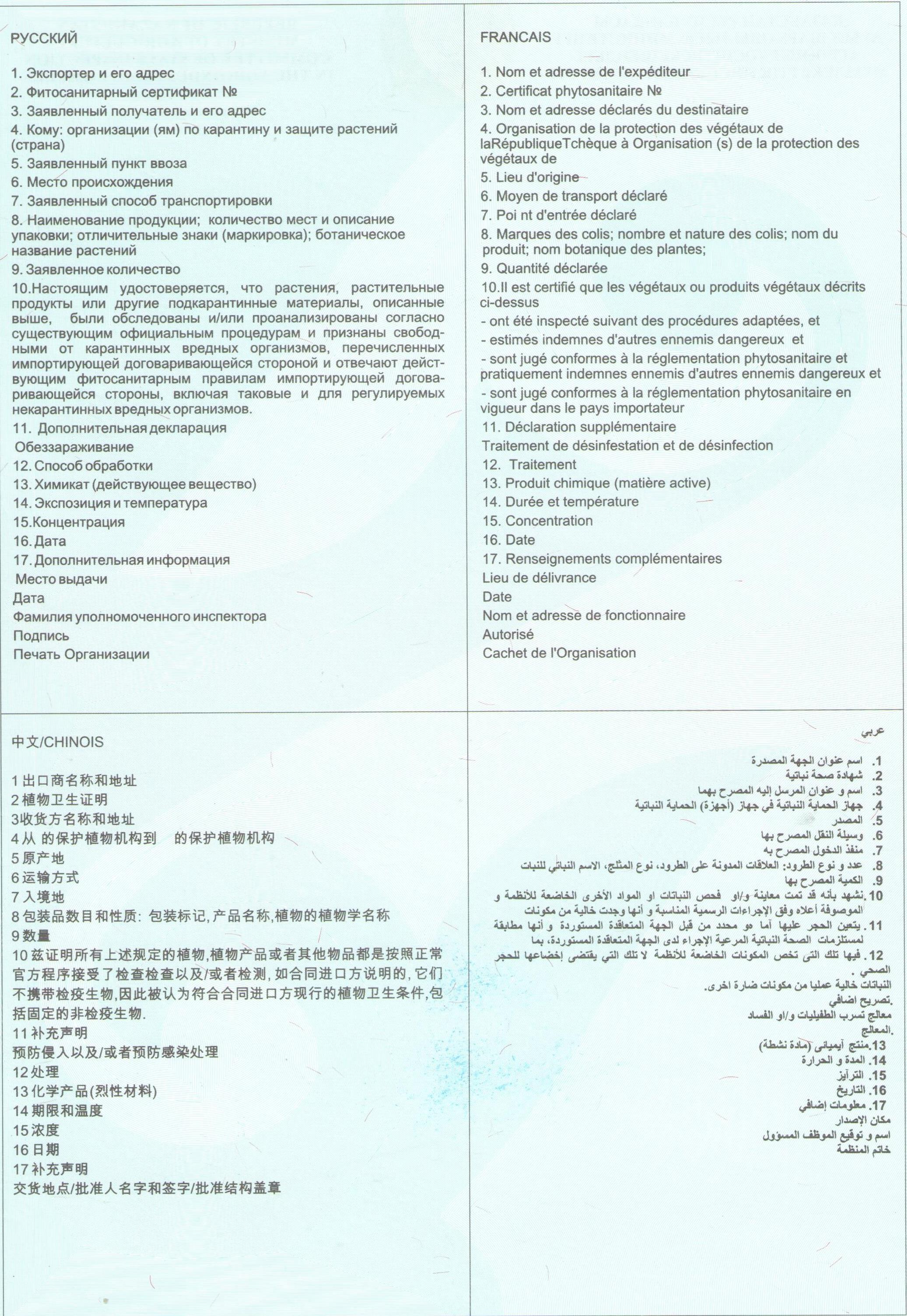 

Приложение 4             

к Правилам по охране территории   

Республики Казахстан         

от карантинных объектов и       

чужеродных видов           Форма   В _____________________________________________

(территориальное подразделение ведомства 

_______________________________________________

уполномоченного органа по карантину растений)

от ____________________________________________

(полное наименование юридического лица     

или____________________________________________

фамилия, имя, отчество (при его наличии) 

в _____________________________________________

физического лица)              

_____________________________________________

(бизнес идентификационный номер/        

_____________________________________________

индивидуальный идентификационный номер)                                Заявка      Прошу выдать фитосанитарный сертификат на вывоз из Республики

Казахстан следующей подкарантинной продукции:

_____________________________________________________________________

  (наименование и объем подкарантинной продукции, ее характеристики,

_____________________________________________________________________

количество мест и описание упаковки, отличительные знаки, маркировка)

_____________________________________________________________________

                   (ботаническое название растений)

_____________________________________________________________________

_____________________________________________________________________

   (грузополучатель, адрес грузополучателя подкарантинной продукции)

_____________________________________________________________________

             (пункт назначения подкарантинной продукции)

_____________________________________________________________________

  (сведения, которые необходимо указать в дополнительной декларации

_____________________________________________________________________

      фитосанитарного сертификата в соответствии с фитосанитарными

_____________________________________________________________________

                           требованиями)

_____________________________________________________________________

                (сведения о проведенном обеззараживании)

_____________________________________________________________________

(способ обеззараживания подкарантинной продукции, предусмотренный в

_____________________________________________________________________

         фитосанитарных требованиях, либо контракте (договоре)

_____________________________________________________________________

        (наименование пестицида, использованного при проведении

_____________________________________________________________________

       обеззараживания (фумигации) подкарантинной продукции)

_____________________________________________________________________

  (выдержанная экспозиция при проведении обеззараживания (фумигации)

_____________________________________________________________________

                       подкарантинной продукции)

_____________________________________________________________________

      (при какой температуре проводилось обеззараживание (фумигация)

_____________________________________________________________________

                      подкарантинной продукции)

_____________________________________________________________________

         (концентрация пестицида, использованного при проведении

_____________________________________________________________________

          обеззараживания (фумигации) подкарантинной продукции)

_____________________________________________________________________

         (дополнительная информация о подкарантинной продукции)

_____________________________________________________________________

                       (название страны-импортера)

_____________________________________________________________________

               (адрес назначения подкарантинной продукции)

_____________________________________________________________________

  (вид транспорта, номер транспортного средства и наименование судна,

_____________________________________________________________________

                            способ перевозки)

_____________________________________________________________________

              (маршрут следования подкарантинной продукции)

_____________________________________________________________________

                    (дата отгрузки, место отгрузки)

_____________________________________________________________________

      (название пограничного пункта страны-импортера, через который

_____________________________________________________________________

             предполагается ввоз подкарантинной продукции)

_____________________________________________________________________

            (страна-происхождения подкарантинной продукции)      Подтверждаю достоверность представленной информации, осведомлен

об ответственности за представление недостоверных сведений в

соответствии с законами Республики Казахстан и даю согласие на

использование сведений, составляющих охраняемую законом тайну.Руководитель _________ ______________________________________________               (подпись) (фамилия, имя, отчество (при его наличии))Место печати «____» ______________ 20__ года

Приложение 5            

к Правилам по охране территории   

Республики Казахстан        

от карантинных объектов и      

чужеродных видов          Форма      Письмо-согласование ввоза карантинных объектов (карантинных

      вредных организмов) в научно-исследовательских целях1. Выдано на заявление от № _________________________________________

2. Научное название карантинного объекта ____________________________

3. Тип материала ____________________________________________________

4. Количество материала _____________________________________________

5. Обоснование необходимости ввоза карантинных объектов

_____________________________________________________________________

_____________________________________________________________________

6. Сроки выполнения научных иследований (дата начала) _______________

7. Сроки выполнения научных исследований (дата окончания) ___________

8. Характер выполнения научных исследований _________________________

9. Задачи выполнения научных исследований ___________________________

10. Предполагаемые сроки ввоза карантинных объектов с (дата начала)__

11. Предполагаемые сроки ввоза карантинных объектов до (дата

окончания) __________________________________________________________

12. Способ доставки _________________________________________________

13. Страна экспортер ________________________________________________

14. Экспортер (адрес поставщика) ____________________________________

15. Страны транзита _________________________________________________

16. Страны обитания _________________________________________________

17. Пункт пропуска через Государственную границу Республики Казахстан

_____________________________________________________________________

18. Место доставки __________________________________________________

19. Условия хранения ________________________________________________Руководитель территориального

подразделения ведомства уполномоченного

органа по карантину растений _________ ______________________________

                 (подпись) (фамилия, имя, отчество (при его наличии))

Приложение 6            

к Правилам по охране        

территории Республики Казахстан   

от карантинных объектов и      

чужеродных видов          Форма   В _______________________________________

(территориальное подразделение ведомства

_________________________________________

уполномоченного органа по карантину     

растений)                    

от                                       

_________________________________________

(полное наименование юридического лица   

_________________________________________

или фамилия, имя, отчество (при его    

_________________________________________

наличии) физического лица)         

_________________________________________

(бизнес идентификационный номер/    

_________________________________________

индивидуальный идентификационный номер)                            Заявка      Прошу выдать письмо-согласование на ввоз на территорию

Республики Казахстан карантинных объектов (карантинных вредных

организмов) в научно-исследовательских целях

_____________________________________________________________________

               (научное название карантинного объекта)

_____________________________________________________________________

                        (тип материала)

_____________________________________________________________________

                      (количество материала)

1. Обоснование необходимости ввоза карантинных объектов _____________

_____________________________________________________________________

2. Сроки, характер и задачи выполнения научных исследований _________

_____________________________________________________________________

3. Предполагаемые сроки ввоза карантинных объектов __________________

4. Способ доставки __________________________________________________

5. Страна-экспортер (включая адрес поставщика) ______________________

6. Страны транзита __________________________________________________

7. Страны обитания __________________________________________________

8. Пункт пропуска через Государственную границу Республики Казахстан

_____________________________________________________________________

_____________________________________________________________________

_____________________________________________________________________

9. Место доставки и условия хранения ________________________________

                       (адрес и описание помещений, условия изоляции

_____________________________________________________________________

           при которых объект будет содержаться)

10. Предполагаемые стандартные рабочие процедуры, включая, при 

необходимости методы уничтожения карантинного объекта по окончании

научных исследований 

11. Обязуюсь обеспечить доступ государственного инспектора по

карантину растений в лабораторию, где непосредственно будут

проводиться научные исследования 

Приложение:

1. __________________________________________________________________

2. __________________________________________________________________Подтверждаю достоверность представленной информации, осведомлен об

ответственности за представление недостоверных сведений в

соответствии с законами Республики Казахстан и даю согласие на

использование сведений, составляющих охраняемую законом тайну.Заявитель __________ ________________________________________________

           (подпись) (фамилия, имя, отчество (при его наличии))« ____ » __________ 20 года

Приложение 7           

к Правилам по охране        

территории Республики Казахстан   

от карантинных объектов      

и чужеродных видов        Форма   

        Перечень условий изоляции в лаборатории для карантинных

        объектов различного уровня биологической безопасности      Вариант - 1 при ввозе карантинных объектов (фитоплазмы, вирусы

и вироиды), которые не распространяются по воде или воздуху, не

сохраняющиеся в почве.

      Вариант - 2 при ввозе карантинных объектов (нематоды,

почвообитающие вирусы), которые могут распространяться с водой, но не

по воздуху.

      Вариант - 3 при ввозе карантинных объектов (насекомые, грибы,

бактерии и семена сорных растений, распространяющиеся по воздуху,

растения, зараженные вирусами, распространяющимися с пыльцой),

которые распространяются по воздуху.

      Завершение исследований, уничтожение организмов, прием и

передача изучаемых организмов оформляются актом, который подписывают

исполнители темы, руководители учреждений, передающие и принимающие

материал.

Приложение 8            

к Правилам по охране         

территории Республики Казахстан   

от карантинных объектов       

и чужеродных видов          Форма                      Карантинный сертификат № ___

_____________________________________________________________________

        (наименование территориального подразделения ведомства

   уполномоченного органа по карантину растений, фитосанитарного

                        контрольного поста)Дата выдачи «__» _____ 20_ года   Действителен до «__»______ 20_ года

1. Выдан ____________________________________________________________

      (наименование юридического лица или фамилия, имя, отчество

                     (при его наличии) физического лица)

_____________________________________________________________________

                    (его почтовый адрес)

на вывоз в __________________________________________________________

      (куда, кому, указать точное наименование и адрес получателя)

следующей под карантинной продукции: ________________________________

_____________________________________________________________________

2. Общее количество мест (штук) _____________________________________

3. Общий вес (тонн, килограмм) ______________________________________

4. Станция (пункт) отправления ______________________________________

5. Станция (пункт) назначения _______________________________________

6. Удостоверяется на основании обследования, проверки или

лабораторного анализа (экспертизы) (нужное подчеркнуть), что ________

_____________________________________________________________________

      (отметка о карантинном состоянии подкарантинной продукции и

                       проведенных мероприятиях)

7. Устанавливаются следующие карантинные мероприятия и условия при

отправке, хранении, получении, реализации и использовании

подкарантинной продукции ____________________________________________

8. Выдан на основании _______________________________________________

                               (какого документа)Государственный инспектор

по карантину растений ________ ______________________________________

                 (подпись) (фамилия, имя, отчество (при его наличии))Место печатиПримечание:

1. Сертификат выдается на каждую отдельную партию подкарантинной

продукции, транспортную единицу, контейнер, вагон и действителен в

подлиннике. 

2. Переадресовка подкарантинной продукции в пути следования без

специального разрешения территориального органа уполномоченного

органа по карантину растений запрещается. 

3. Срок действия сертификата устанавливается в зависимости от времени

пребывания подкарантинной продукции в пути следования.

Приложение 9            

к Правилам по охране        

территории Республики Казахстан   

от карантинных объектов       

и чужеродных видов         Форма   В _____________________________________

(наименование территориального     

_______________________________________

подразделения ведомства уполномоченного

_______________________________________

органа по карантину растений)      

от ____________________________________

(полное наименование юридического лица

_______________________________________

или фамилия, имя, отчество (при его   

_______________________________________

наличии) физического лица)         

_______________________________________

(юридический адрес)          

_______________________________________

(бизнес идентификационный номер/   

_______________________________________

индивидуальный идентификационный номер)                              Заявка      Прошу выдать карантинный сертификат на вывоз из _______________

__________________________________следующей подкарантинной продукции:

      (области, города)

1. __________________________________________________________________

(наименование и объем подкарантинной продукции, ее характеристики,

_____________________________________________________________________

      количество мест и описание упаковки, отличительные знаки,

_____________________________________________________________________

                               цель назначения)

2.___________________________________________________________________

                        (ботаническое название растений)

3. __________________________________________________________________

   (наименование области (города), адрес назначения подкарантинной

_____________________________________________________________________

                                  продукции)

4. __________________________________________________________________

              (сроки и место отгрузки подкарантинной продукции)

5. __________________________________________________________________

                     (наименование станции отправления)

6. __________________________________________________________________

                     (наименование станции назначения)

7. __________________________________________________________________

   (грузополучатель, адрес грузополучателя подкарантинной продукции)      Подтверждаю достоверность представленной информации, осведомлен

об ответственности за представление недостоверных сведений в

соответствии с законами Республики Казахстан и даю согласие на

использование сведений, составляющих охраняемую законом тайну.Руководитель ________ _______________________________________________

             (подпись) (фамилия, имя, отчество (при его наличии))                     « ____ » ___________ 20 года

Приложение 10           

к Правилам по охране территории   

Республики Казахстан от       

карантинных объектов и        

чужеродных видов           Форма   _____________________________________________________________________

        (наименование территориального подразделения ведомства

      уполномоченного органа по карантину растений или автомобильного

                          пункта пропуска)                                Акт

             возврата подкарантинной продукции № ____Настоящий акт составлен государственным инспектором _________________

в присутствии представителя железнодорожной станции (автоперехода) и

(или) представителей таможенных и пограничных органов _______________

_____________________________________________________________________

« _____ » _________ 20_года поступил из _____________________________

подкарантинная продукция ____________________________________________

№№ вагонов __________________________________________________________

в количестве ____ тонн/килограмм, _____________________________ мест

Отправитель _________________________________________________________

Экспедитор __________________________________________________________

Получатель __________________________________________________________

Указанный груз возвращен по причине _________________________________

согласно пункта 5 статьи 13 Закона Республики Казахстан «О карантине

растений» от 11 февраля 1999 года.Государственный инспектор по

карантину растений или уполномоченное

лицо в автомобильном

пункте пропуска __________ __________________________________________

                (подпись ) (фамилия, имя, отчество (при его наличии))Копия акта вручена _________ ________________________________________

                  (подпись) (фамилия, имя, отчество(при его наличии))«____» _____________ 20 года

Приложение 11            

к Правилам по охране         

территории Республики Казахстан   

от карантинных объектов       

и чужеродных видов          Форма             Акт о проведении контроля по карантину растенийМной, _______________________________________________ государственным

инспектором по карантину растений на основании Закона Республики

Казахстан от 11 февраля 1999 года «О карантине растений», Закона

Республики Казахстан от 6 января 2011 года «О государственном

контроле и надзоре в Республике Казахстан» и Правил по охране

территории Республики Казахстан от карантинных объектов и чужеродных

видов проведена проверка выполнения карантинных мероприятий

_____________________________________________________________________

(наименование юридического лица или фамилия, имя, отчество (при его

_____________________________________________________________________

                       наличии) физического лица)

1. При проверке установлено (указать за какой период и по каким

документам проверено и что установлено) _____________________________

_____________________________________________________________________

2. Заключение по результатам проверки и предписания государственного

инспектора по карантину растений (указать мероприятия, обязательные к

выполнению, сроки, лиц, ответственных за выполнение) ________________

_____________________________________________________________________

      Акт составлен в 2-х экземплярах - из них первый вручается

представителю физического или юридического лица, второй после

проверки выполнения задания и предписания государственного инспектора

по карантину растений остается в деле карантинного инспектора, при

неисполнении составляется протокол.Государственный инспектор

по карантину растений _______________________________________________Первый экземпляр акта получил

Владелец (представитель) ____________________________________________

Дата _________________________                         Результат проверки

         выполнения предписаний государственного инспектора

                       по карантину растенийПроверка проведена, _________________________ в присутствии владельца

(представителя) _____________________________________________________

              (должность, фамилия, имя, отчество (при его наличии))

проверкой установлено (выполнение (не выполнение) заданий): _________

_____________________________________________________________________

_____________________________________________________________________Государственный инспектор по карантину

растений ____________________________________________________________

                 (фамилия, имя, отчество (при его наличии))

Владелец (представитель) ____________________________________________

                      (фамилия, имя, отчество (при его наличии))
					© 2012. РГП на ПХВ Республиканский центр правовой информации Министерства юстиции Республики Казахстан
				«СОГЛАСОВАН»

Министр по инвестициям и

развитию Республики Казахстан

__________ А. Исекешев

11 августа 2015 года«СОГЛАСОВАН»

Министр финансов

Республики Казахстан

__________ Б. Султанов

18 августа 2015 года«СОГЛАСОВАН»

Министр национальной экономики

Республики Казахстан

___________ Е. Досаев

20 августа 2015 года«СОГЛАСОВАН»

Министр энергетики

Республики Казахстан

___________ В. Школьник

13 августа 2015 годаKZКарантинный фитосанитарный контроль (надзор)01-001ВВОЗ РАЗРЕШЕН

Подлежит карантинному фитосанитарному контролю и надзору по месту доставки

Акт фитосанитарного контроля (надзора)

от ______________ № ___________________Должностное лицо уполномоченного органа осуществляющего функции карантинного

фитосанитарного контроля (надзора)_______________________________________Подпись __________________ВВОЗ РАЗРЕШЕН

Подлежит карантинному фитосанитарному контролю и надзору по месту доставки

Акт фитосанитарного контроля (надзора)

от ______________ № ___________________Должностное лицо уполномоченного органа осуществляющего функции карантинного

фитосанитарного контроля (надзора)_______________________________________Подпись __________________ВВОЗ РАЗРЕШЕН

Подлежит карантинному фитосанитарному контролю и надзору по месту доставки

Акт фитосанитарного контроля (надзора)

от ______________ № ___________________Должностное лицо уполномоченного органа осуществляющего функции карантинного

фитосанитарного контроля (надзора)_______________________________________Подпись __________________KZКарантинный фитосанитарный контроль (надзор)01-001ВВОЗ ЗАПРЕЩЕН

Акт фитосанитарного контроля (надзора)

от ______________ № ___________________Должностное лицо уполномоченного органа осуществляющего функции карантинного

фитосанитарного контроля (надзора)_______________________________________Подпись __________________ВВОЗ ЗАПРЕЩЕН

Акт фитосанитарного контроля (надзора)

от ______________ № ___________________Должностное лицо уполномоченного органа осуществляющего функции карантинного

фитосанитарного контроля (надзора)_______________________________________Подпись __________________ВВОЗ ЗАПРЕЩЕН

Акт фитосанитарного контроля (надзора)

от ______________ № ___________________Должностное лицо уполномоченного органа осуществляющего функции карантинного

фитосанитарного контроля (надзора)_______________________________________Подпись __________________KZКарантинный фитосанитарный контроль (надзор)01-001ТРАНЗИТ РАЗРЕШЕН

Акт фитосанитарного контроля (надзора)

от ______________ № ___________________Должностное лицо уполномоченного органа осуществляющего функции карантинного

фитосанитарного контроля (надзора)_______________________________________Подпись __________________ТРАНЗИТ РАЗРЕШЕН

Акт фитосанитарного контроля (надзора)

от ______________ № ___________________Должностное лицо уполномоченного органа осуществляющего функции карантинного

фитосанитарного контроля (надзора)_______________________________________Подпись __________________ТРАНЗИТ РАЗРЕШЕН

Акт фитосанитарного контроля (надзора)

от ______________ № ___________________Должностное лицо уполномоченного органа осуществляющего функции карантинного

фитосанитарного контроля (надзора)_______________________________________Подпись __________________KZКарантинный фитосанитарный контроль (надзор)01-001ТРАНЗИТ ЗАПРЕЩЕН

Акт фитосанитарного контроля и надзора

от ______________ № ___________________Должностное лицо уполномоченного органа осуществляющего функции карантинного

фитосанитарного контроля (надзора)_______________________________________Подпись __________________ТРАНЗИТ ЗАПРЕЩЕН

Акт фитосанитарного контроля и надзора

от ______________ № ___________________Должностное лицо уполномоченного органа осуществляющего функции карантинного

фитосанитарного контроля (надзора)_______________________________________Подпись __________________ТРАНЗИТ ЗАПРЕЩЕН

Акт фитосанитарного контроля и надзора

от ______________ № ___________________Должностное лицо уполномоченного органа осуществляющего функции карантинного

фитосанитарного контроля (надзора)_______________________________________Подпись __________________KZКарантинный фитосанитарный контроль (надзор)01-001ВЫПУСК РАЗРЕШЕН БЕЗ ПРАВА РЕАЛИЗАЦИИ

Акт фитосанитарного контроля (надзора)

от ______________ № ___________________Должностное лицо уполномоченного органа осуществляющего функции карантинного

фитосанитарного контроля (надзора)_______________________________________Подпись __________________ВЫПУСК РАЗРЕШЕН БЕЗ ПРАВА РЕАЛИЗАЦИИ

Акт фитосанитарного контроля (надзора)

от ______________ № ___________________Должностное лицо уполномоченного органа осуществляющего функции карантинного

фитосанитарного контроля (надзора)_______________________________________Подпись __________________ВЫПУСК РАЗРЕШЕН БЕЗ ПРАВА РЕАЛИЗАЦИИ

Акт фитосанитарного контроля (надзора)

от ______________ № ___________________Должностное лицо уполномоченного органа осуществляющего функции карантинного

фитосанитарного контроля (надзора)_______________________________________Подпись __________________KZКарантинный фитосанитарный контроль (надзор)01-001ВЫПУСК РАЗРЕШЕН

Акт фитосанитарного контроля (надзора)

от ______________ № ___________________Должностное лицо уполномоченного органа осуществляющего функции карантинного

фитосанитарного контроля (надзора)____________________________________ Подпись ______________________________________ВЫПУСК РАЗРЕШЕН

Акт фитосанитарного контроля (надзора)

от ______________ № ___________________Должностное лицо уполномоченного органа осуществляющего функции карантинного

фитосанитарного контроля (надзора)____________________________________ Подпись ______________________________________ВЫПУСК РАЗРЕШЕН

Акт фитосанитарного контроля (надзора)

от ______________ № ___________________Должностное лицо уполномоченного органа осуществляющего функции карантинного

фитосанитарного контроля (надзора)____________________________________ Подпись ______________________________________KZКарантинный фитосанитарный контроль (надзор)01-001ВЫПУСК ЗАПРЕЩЕН

Акт фитосанитарного контроля и надзора 

от ______________ № ___________________Должностное лицо уполномоченного органа осуществляющего функции карантинного

фитосанитарного контроля (надзора)_____________________________________Подпись __________________ВЫПУСК ЗАПРЕЩЕН

Акт фитосанитарного контроля и надзора 

от ______________ № ___________________Должностное лицо уполномоченного органа осуществляющего функции карантинного

фитосанитарного контроля (надзора)_____________________________________Подпись __________________ВЫПУСК ЗАПРЕЩЕН

Акт фитосанитарного контроля и надзора 

от ______________ № ___________________Должностное лицо уполномоченного органа осуществляющего функции карантинного

фитосанитарного контроля (надзора)_____________________________________Подпись __________________KZКарантинный фитосанитарный контроль (надзор)01-001ПОДЛЕЖИТ КАРАНТИННОМУ ФИТОСАНИТАРНОМУ КОНТРОЛЮ (НАДЗОРУ) ПО МЕСТУ ВЫГРУЗКИ

Акт фитосанитарного контроля (надзора)

от ______________ № ___________________Должностное лицо уполномоченного органа осуществляющего функции карантинного

фитосанитарного контроля (надзора)____________________________________Подпись __________________ПОДЛЕЖИТ КАРАНТИННОМУ ФИТОСАНИТАРНОМУ КОНТРОЛЮ (НАДЗОРУ) ПО МЕСТУ ВЫГРУЗКИ

Акт фитосанитарного контроля (надзора)

от ______________ № ___________________Должностное лицо уполномоченного органа осуществляющего функции карантинного

фитосанитарного контроля (надзора)____________________________________Подпись __________________ПОДЛЕЖИТ КАРАНТИННОМУ ФИТОСАНИТАРНОМУ КОНТРОЛЮ (НАДЗОРУ) ПО МЕСТУ ВЫГРУЗКИ

Акт фитосанитарного контроля (надзора)

от ______________ № ___________________Должностное лицо уполномоченного органа осуществляющего функции карантинного

фитосанитарного контроля (надзора)____________________________________Подпись __________________№ п/пНаименование подкарантинной продукции№

фитосанитарного сертификатаКоличество подкарантинной продукции 

(в соответствующих 

единицы измерения)Отобранные средние образцы (пробы)Отобранные средние образцы (пробы)Отобранные средние образцы (пробы)№ п/пНаименование подкарантинной продукции№

фитосанитарного сертификатаКоличество подкарантинной продукции 

(в соответствующих 

единицы измерения)количествоединицы измерениядействие с образцомҚАЗАҚСТАН РЕСПУБЛИКАСЫ АУЫЛ ШАРУАШЫЛЫҒЫ

МИНИСТРЛІГІ АГРОӨНЕРКӘСІПТІК КЕШЕНДЕГІ

МЕМЛЕКЕТТІК ИНСПЕКЦИЯ КОМИТЕТІ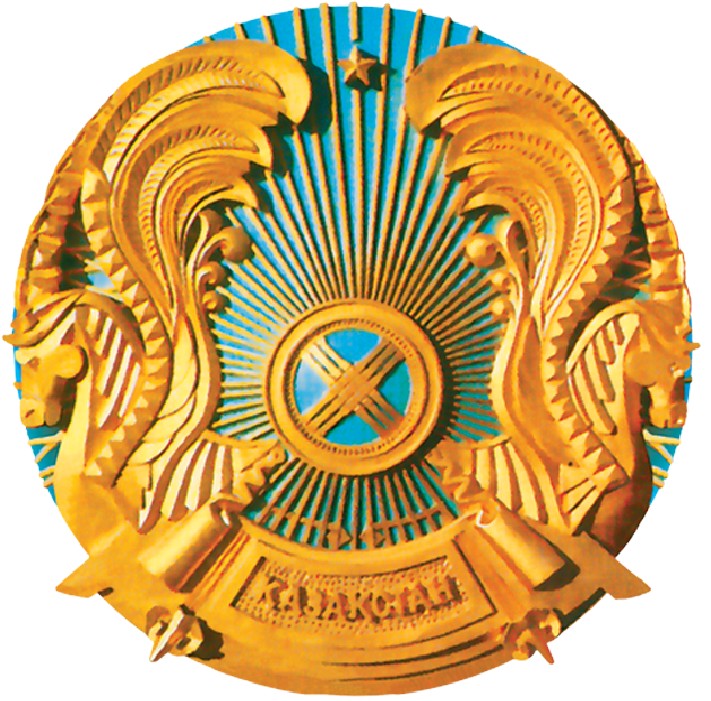 REPUBLIC OF KAZAKHSTAN MINISTRY OF AGRICULTURE COMMITTEE OF STATE INSPECTION IN THE AGROINDUSTRIAL COMPLEX(1) Экспорттаушы және оның мекенжайы

Name and address of exporter(2) ФИТОСАНИТАРИЯЛЫҚ СЕРТИФИКАТ

PHYTOSANITARY CERTIFICATE

№______________________________________(2) ФИТОСАНИТАРИЯЛЫҚ СЕРТИФИКАТ

PHYTOSANITARY CERTIFICATE

№______________________________________(3) Мәлімделген алушы және оның мекенжайы

Declared name and address of consignee(4) Кімге: Өсімдіктер кapaнтині және оларды 

қорғау жөніндегі ұйымға (елі)

ТО: Plant Protection and Quarantine Organization(s) of (country)(4) Кімге: Өсімдіктер кapaнтині және оларды 

қорғау жөніндегі ұйымға (елі)

ТО: Plant Protection and Quarantine Organization(s) of (country)(3) Мәлімделген алушы және оның мекенжайы

Declared name and address of consignee(5) Мәлімделген әкелу пункті

Declared point of entry(5) Мәлімделген әкелу пункті

Declared point of entry(6) Шыққан жері

Place of origin(7) Мәлімделген тасымалдау тәсілі

Declared means of conveyance(7) Мәлімделген тасымалдау тәсілі

Declared means of conveyance(8) Өнімнің атауы; орын саны және буып-түюдің

сипаттамасы; айрықша белгілер (таңбалау);

өсімдіктің ботаникалық атауы

Name of produce; number and description of packages.

Distinguishing marks and botanical name of plants(8) Өнімнің атауы; орын саны және буып-түюдің

сипаттамасы; айрықша белгілер (таңбалау);

өсімдіктің ботаникалық атауы

Name of produce; number and description of packages.

Distinguishing marks and botanical name of plants(9) Мәлімделген саны

quantity declared(10) Жоғарыда көрсетілген өсімдіктер, өсімдік өнімдері немесе басқа да карантинге жатқызылған материалдар тиісті ресми рәсімдерге сәйкес зерттелді және/немесе талданды және импорттаушы келісуші тарап мәлімдеген карантиндік зиянкес организмдерден таза деп танылды және реттелетін карантиндік емес зиянкес организмдерге арналғандарын қоса, импорттаушы келісуші тараптың қолданыстағы фитосанитариялық қағидаларына сәйкес келеді деп танылды.

This is to certify that the plants, plant products or other regulated articles described herein have been inspected and/or tested according to appropriate official procedures and are considered to be free from the quarantine pests specified by the importing contracting party and to conform with the current phytosanitary requirements of the importing contracting party, including those for regulated non-quarantine pests(10) Жоғарыда көрсетілген өсімдіктер, өсімдік өнімдері немесе басқа да карантинге жатқызылған материалдар тиісті ресми рәсімдерге сәйкес зерттелді және/немесе талданды және импорттаушы келісуші тарап мәлімдеген карантиндік зиянкес организмдерден таза деп танылды және реттелетін карантиндік емес зиянкес организмдерге арналғандарын қоса, импорттаушы келісуші тараптың қолданыстағы фитосанитариялық қағидаларына сәйкес келеді деп танылды.

This is to certify that the plants, plant products or other regulated articles described herein have been inspected and/or tested according to appropriate official procedures and are considered to be free from the quarantine pests specified by the importing contracting party and to conform with the current phytosanitary requirements of the importing contracting party, including those for regulated non-quarantine pests(10) Жоғарыда көрсетілген өсімдіктер, өсімдік өнімдері немесе басқа да карантинге жатқызылған материалдар тиісті ресми рәсімдерге сәйкес зерттелді және/немесе талданды және импорттаушы келісуші тарап мәлімдеген карантиндік зиянкес организмдерден таза деп танылды және реттелетін карантиндік емес зиянкес организмдерге арналғандарын қоса, импорттаушы келісуші тараптың қолданыстағы фитосанитариялық қағидаларына сәйкес келеді деп танылды.

This is to certify that the plants, plant products or other regulated articles described herein have been inspected and/or tested according to appropriate official procedures and are considered to be free from the quarantine pests specified by the importing contracting party and to conform with the current phytosanitary requirements of the importing contracting party, including those for regulated non-quarantine pests(11) Қосымша декларация

Additional declaration(11) Қосымша декларация

Additional declaration(11) Қосымша декларация

Additional declarationЗалалсыздандыру

disinflation and/or disinfection treatmentЗалалсыздандыру

disinflation and/or disinfection treatmentБерілген жері

Place of issue(12) Өндеу тәсілі/Treatment(12) Өндеу тәсілі/TreatmentБерілген жері

Place of issue(13) Химикат (белсенді зат)

Chemical (active ingredient(14) Экспозициясы және температурасы Duration and temperatureКүні

Date

Уәкілетті инспектордың тегі

Name of authorizedofficer(15) Концентрация/Concentration(16) Күні/DateКүні

Date

Уәкілетті инспектордың тегі

Name of authorizedofficer(17) Қосымша ақпарат/Additional information(17) Қосымша ақпарат/Additional informationҚолы

Signature

Ұйымның мөpi

Stamp of organizationҚАЗАҚСТАН

РЕСПУБЛИКАСЫ АУЫЛ

ШАРУАШЫЛЫҒЫ

МИНИСТРЛІГІ

АГРОӨНЕРКӘСІПТІК

КЕШЕНДЕГІ

МЕМЛЕКЕТТІК ИНСПЕКЦИЯСЫ

КОМИТЕТІ
__________________________________

(өсімдікткер карантині жөніндегі

_________________________________

уәкілетті орган ведомствосының

_________________________________

аумақтық бөлімшесініңатауы)

Номер: ________

Дата выдачи: _____________
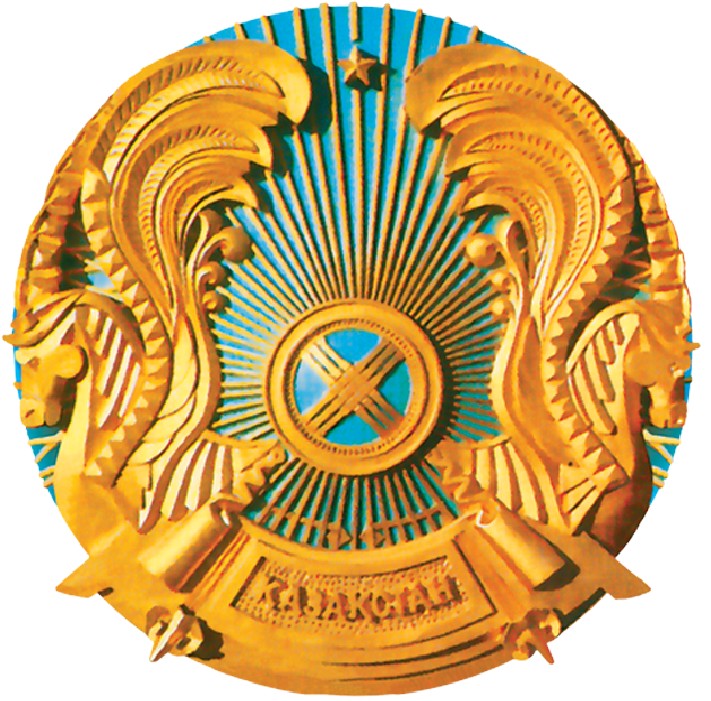 КОМИТЕТ

ГОСУДАРСТВЕННОЙ

ИНСПЕКЦИИ В

АГРОПРОМЫШЛЕННОМ

КОМПЛЕКСЕ

МИНИСТЕРСТВА

СЕЛЬСКОГО ХОЗЯЙСТВА

РЕСПУБЛИКИ КАЗАХСТАН
_______________________________

(наименование территориального

_________________________________

подразделения ведомтсва

__________________________________

уполномоченого органа по карантину растений)

__________________________________

(наименование юридического

__________________________________

лица или фамилия, имя,

__________________________________

отчество (при его наличии)

__________________________________

физического лица)

__________________________________

Адрес физического и юридического лица 
Инфраструктура и условия использованияЛабораторияЛабораторияЛабораторияТеплицаТеплицаТеплицаИнфраструктура и условия использованияВариант - 1Вариант- 2Вариант- 3Вариант - 1Вариант- 2Вариант - 3Расположение мест изоляцииРасположение мест изоляцииРасположение мест изоляцииРасположение мест изоляцииРасположение мест изоляцииРасположение мест изоляцииРасположение мест изоляцииПространственно отделены от рутинной деятельности++++++Пространственно отделены от других зданий-----+Пространственно отделены от растений - хозяев, растущих снаружи-----+СтеныСтеныСтеныСтеныСтеныСтеныСтеныСплошные, без щелей (в том числе вокруг канализационных и водопроводных труб)-++-++Моющиеся++++++Тип пола и столов для проведения экспериментовТип пола и столов для проведения экспериментовТип пола и столов для проведения экспериментовТип пола и столов для проведения экспериментовТип пола и столов для проведения экспериментовТип пола и столов для проведения экспериментовТип пола и столов для проведения экспериментовГерметичные+++-++Предоставляющие возможность для обеззараживания++++++Контролируемый слив жидкостей в канализационную систему-++-++Поверхности и мебельПоверхности и мебельПоверхности и мебельПоверхности и мебельПоверхности и мебельПоверхности и мебельПоверхности и мебельПоверхности и мебельИз химически стойких материалов+++++++Поверхность должна быть без щелей и трещин-++-+++Проемы и вентиляцияПроемы и вентиляцияПроемы и вентиляцияПроемы и вентиляцияПроемы и вентиляцияПроемы и вентиляцияПроемы и вентиляцияПроемы и вентиляцияДвойные двери с санитарным пропускным помещением (тамбуром) между ними--+---+Воздухонепроницаемые двери (с изолирующими прокладками)--+---+Автоматическое закрывание дверей--+---+Ручное запирание дверей+++++++Окна, снабженные сетками с размером ячеек, соответствующими организмам, содержащимся в изоляции--+---+Окна воздухонепроницаемые (например, загерметизированные)--+---+Окна с неразбиваемыми стеклами или двойным остеклением--+---+Водопровод и канализацияВодопровод и канализацияВодопровод и канализацияВодопровод и канализацияВодопровод и канализацияВодопровод и канализацияВодопровод и канализацияВодопровод и канализацияГерметичные-++-+++Принудительная вентиляцияПринудительная вентиляцияПринудительная вентиляцияПринудительная вентиляцияПринудительная вентиляцияПринудительная вентиляцияПринудительная вентиляцияПринудительная вентиляцияОтрицательное давление (минимум 6 миллиметров водного столба)--+---+Удаляемый воздух фильтруется через фильтр тонкой очистки--+---+Защитная одеждаЗащитная одеждаЗащитная одеждаЗащитная одеждаЗащитная одеждаЗащитная одеждаЗащитная одеждаЗащитная одеждаКомната для смены одежды+++++Специальные индивидуальные костюмы+++++++Специальная обувь+++++Специальный головной убор++Дезинфекция одежды в пределах места изоляции или использование одноразовой одежды++Специальное оборудованиеСпециальное оборудованиеСпециальное оборудованиеСпециальное оборудованиеСпециальное оборудованиеСпециальное оборудованиеСпециальное оборудованиеСпециальное оборудованиеПлотно закрывающиеся садки с соответствующим размером ячеек сетки (работа с помощью встроенных рукавов)--+--++Оборудование для обеззараживания (низкотемпературные холодильники, автоклавы, сухожаровые шкафы) на месте работы+++++++Бокс для микробиологических исследований-++----Ультрафиолетовые облучатели в тамбурах--+--++Клейкие или феромонные ловушки для насекомых в тамбурах--+--++Очистка и безопасностьОчистка и безопасностьОчистка и безопасностьОчистка и безопасностьОчистка и безопасностьОчистка и безопасностьОчистка и безопасностьРегулярная уборка в местах изоляции++++++Запрет на еду, питье, курение++++++Душ, смежный с местами изоляции или--+--+внутри них------Раковина в местах изоляции или++++++использование одноразовых перчаток------Мытье рук перед выходом из мест++++++Доступ в места изоляцииДоступ в места изоляцииДоступ в места изоляцииДоступ в места изоляцииДоступ в места изоляцииДоступ в места изоляцииДоступ в места изоляцииСоответствующие знаки, означающие++++++ограниченный доступ------Доступ ограничен только допущенным++++++персоналом------Перемещение обслуживающего персонала++++++ограничено------Доступ в помещения лицам, не++++++участвующим в работе, запрещен или------должен быть под жестким контролем------Удаление отходов и обеззараживаниеУдаление отходов и обеззараживаниеУдаление отходов и обеззараживаниеУдаление отходов и обеззараживаниеУдаление отходов и обеззараживаниеУдаление отходов и обеззараживаниеУдаление отходов и обеззараживаниеВодные отходы собирают отдельно и-++-++обеззараживают до их удаления------В конце предписанного периода++++++использования вредные организмы------уничтожаются, в противном случае должно------быть подтверждение, что------экспериментальный материал не------представляет фитосанитарного риска------Обеззараживание отходов и расходных++++++материалов, удаляемых из мест изоляции-Удаление вредных организмов в++++++соответствующих подходящих для этого------контейнерах------Борьба с вредными организмамиБорьба с вредными организмамиБорьба с вредными организмамиБорьба с вредными организмамиБорьба с вредными организмамиБорьба с вредными организмамиБорьба с вредными организмамиБорьба с грызунами, птицами, насекомыми и клещами++++++Специальные журналы регистрации++++++процедур в местах изоляции, в которых------отмечается поступление, размножение,------использование и ликвидация биоматериала------Сообщение в НОКЗР об аварийных случаях++++++Квалификация персонала и обучениеКвалификация персонала и обучениеКвалификация персонала и обучениеКвалификация персонала и обучениеКвалификация персонала и обучениеКвалификация персонала и обучениеКвалификация персонала и обучениеКвалифицированный персонал++++++Обучение персонала на регулярной основе++++++